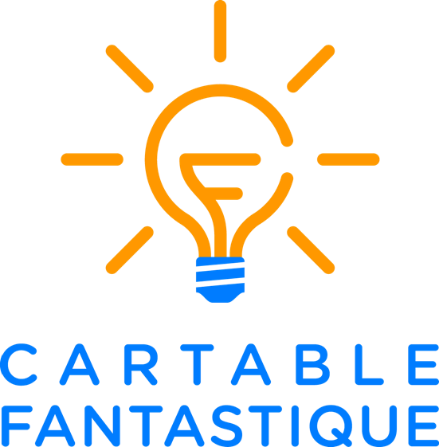 CYCLE 2 – CALCUL – CE2Division en ligne Le cahier d’exercices pour la classe Les Fantastiques Exercices de Mathématiques              www.cartablefantastique.fr  1   Relie les opérations à leurs résultats.     2   Calcule. 8 ÷ 2 = ……….4 ÷ 2 = ……….14 ÷ 2 = ……….16 ÷ 2 = ……….18 ÷ 2 = ……….10 ÷ 2 = ……….  3   Entoure la bonne étiquette. 20 =   40 ÷ 2     10 ÷ 2.30 =   80 ÷ 2     60 ÷ 2.5 =   10 ÷ 2     20 ÷ 2.50 =   60 ÷ 2     100 ÷ 2.40 =   80 ÷ 2     60 ÷ 2.10 =   40 ÷ 2     20 ÷ 2.  4   Écris le bon résultat :  200 – 400 – 30 – 10 – 50 – 100 100 ÷ 2 = ……….60 ÷ 2 = ……….400 ÷ 2 = ……….800 ÷ 2 = ……….20 ÷ 2 = ……….200 ÷ 2 = ……….  5   Relie les divisions à leurs résultats.  6   Calcule comme dans l’exemple. Exemple :  82 ÷ 2 c’est ( 80 ÷ 2 ) + ( 2 ÷ 2 ) = 40 + 1 = 4128 ÷ 2 c’est ( 20 ÷ 2 ) + ( 8 ÷ 2 ) =  ……… + ……… = ………46 ÷ 2 c’est ( …….. ÷ 2 ) + ( ……… ÷ 2 ) = ……… + ……… = ………62 ÷ 2 c’est ( …….. ÷ 2 ) + ( ……… ÷ 2 ) = ……… + ……… = ………88 ÷ 2 c’est ( …….. ÷ 2 ) + ( ……… ÷ 2 ) = ……… + ……… = ………  7   Colorie le bon résultat. 26  ÷ 2 =     14      13 . 48  ÷ 2 =     24      26 . 22  ÷ 2 =     10      11 . 64  ÷ 2 =     31      32 . 82  ÷ 2 =     40      41 . 68  ÷ 2 =     34      36 .   8   Calcule comme dans l’exemple. Exemple :  240 ÷ 2 c’est ( 200 ÷ 2 ) + ( 40 ÷ 2 ) = 100 + 20 = 120260 ÷ 2 c’est ( 200 ÷ 2 ) + ( 60 ÷ 2 ) =  ……… + ……… = ………440 ÷ 2 c’est ( …….. ÷ 2 ) + ( ……… ÷ 2 ) = ……… + ……… = ………680 ÷ 2 c’est ( …….. ÷ 2 ) + ( ……… ÷ 2 ) = ……… + ……… = ………820 ÷ 2 c’est ( …….. ÷ 2 ) + ( ……… ÷ 2 ) = ……… + ……… = ………  9   Écris le bon résultat :  90 – 70 – 60 – 80   120 ÷ 2  = ………..140 ÷ 2  = ………..160 ÷ 2  = ………..180 ÷ 2  = ………..  10   Résous le problème. Écris la division en ligne et calcule.Justine et Marie se partagent 24 chocolats. Combien ont-elles de chocolats chacune ? ………………………………………………………………………………………………………………………………………………………………………………………………..Arthur achète un pull à 86 € mais aujourd’hui ce sont les soldes ! Le pull est vendu deux fois moins cher. Combien coûte le pull d’Arthur ? ………………………………………………………………………………………………………………………………………………………………………………………………..  11    DÉFI   Écris le bon résultat :  248 ÷ 2  = ………..624 ÷ 2  = ………..866 ÷ 2  = ………..648 ÷ 2  = ………..  12   Résous le problème. Écris la division en ligne et calcule. Tom a 224 roses qu’il répartit dans deux vases. Combien de roses y a-t-il dans chaque vase ? ………………………………………………………………………………………………………………………………………………………………………………………………..L’année dernière, il y avait 842 sapins dans la forêt. Aujourd’hui, il y en a deux fois moins. Combien y a-t-il de sapins dans la forêt aujourd’hui ? ………………………………………………………………………………………………………………………………………………………………………………………………..  13   Relie les opérations à leurs résultats.     14   Calcule comme dans l’exemple. Exemple : 18 ÷ 3  c’est 3 x 6 = 18 12 ÷ 3  c’est 3 x ………. = 12 9 ÷ 3  c’est 3 x ……….  = 9 24 ÷ 3  c’est 3 x ……….  = 246 ÷ 3  c’est 3 x ……….  = 627 ÷ 3  c’est 3 x ……….  = 27 21 ÷ 3  c’est 3 x ……….  = 21 15 ÷ 3  c’est 3 x ……….  = 15  15   Calcule. 21 ÷ 3 = ……….15 ÷ 3 = ……….18 ÷ 3 = ……….9 ÷ 3 = ……….12 ÷ 3 = ……….24 ÷ 3 = ……….30 ÷ 3 = ……….6 ÷ 3 = ……….27 ÷ 3 = ……….  16   Entoure la bonne réponse. 20 ÷ 5  =   3  ou  4. 35 ÷ 5  =   7  ou  9.30 ÷ 5  =   5  ou  6. 25 ÷ 5  =   5  ou  6. 10 ÷ 5  =   2  ou  3. 45 ÷ 5  =   8  ou  9.  17   Calcule.     10 ÷ 5 = ……….20 ÷ 5 = ……….35 ÷ 5 = ……….40 ÷ 5 = ……….15 ÷ 5 = ……….45 ÷ 5 = ……….  18   Calcule comme dans l’exemple. Exemple : 16 ÷ 4  c’est 4 x 4 = 16 12 ÷ 4  c’est 4 x ………. = 12 28 ÷ 4  c’est 4 x ……….  = 2820 ÷ 4  c’est 4 x ……….  = 208 ÷ 4  c’est 4 x ……….  = 836 ÷ 4  c’est 4 x ……….  = 36 24 ÷ 4  c’est 4 x ……….  = 2432 ÷ 4  c’est 4 x ……….  = 32  19   Calcule. 24 ÷ 4 = ……….8 ÷ 4 = ……….40 ÷ 4 = ……….4 ÷ 4 = ……….16 ÷ 4 = ……….28 ÷ 4 = ……….  20   Relie les opérations à leurs résultats.     21   Écris la division en ligne et résous le problème.3 enfants se partagent 27 cartes. Combien de cartes a chaque enfant ? …………………………………………………………………..……………………………………………………………………………………………………………………………..Lisa range 36 perles dans 4 boîtes. Combien de perles y a-t-il dans chaque boîte ? ……………………………………………………………..…………………………………………………………………………………………………………………………………..Tom a parcouru 30 kilomètres en 5 jours. Combien de kilomètres a-t-il parcouru chaque jour ? ………………………………………………………………………………………………………………………………………………………………………….………………………..  22   Calcule comme dans l’exemple.Exemple : 99 ÷ 3  c’est ( 90 ÷ 3 ) + ( 9 ÷ 3 )  = 30 + 3 = 33 36 ÷ 3 c’est  ( …….. ÷ 3 ) + ( …….. ÷ 3 ) =  ……… + …..…. = ……....63 ÷ 3 c’est  ( …….. ÷ 3 ) + ( …….. ÷ 3 ) =  ……… + …..…. = ……....96 ÷ 3 c’est  ( …….. ÷ 3 ) + ( …….. ÷ 3 ) =  ……… + …..…. = ……....360 ÷ 3 c’est  ( …….. ÷ 3 ) + ( …….. ÷ 3 ) =  ……… + …..…. = ……....609 ÷ 3 c’est  ( …….. ÷ 3 ) + ( …….. ÷ 3 ) =  ……… + …..…. = ……....     23   Calcule comme dans l’exemple.Exemple : 48 ÷ 4  c’est ( 40 ÷ 4 ) + ( 8 ÷ 4 )  = 10 + 2 = 12 88 ÷ 4 c’est  ( …….. ÷ 4 ) + ( …….. ÷ 4 ) =  ……… + …..…. = ……....44 ÷ 4 c’est  ( …….. ÷ 4 ) + ( …….. ÷ 4 ) =  ……… + …..…. = ……....84 ÷ 4 c’est  ( …….. ÷ 4 ) + ( …….. ÷ 4 ) =  ……… + …..…. = ……....404 ÷ 4 c’est  ( …….. ÷ 4 ) + ( …….. ÷ 4 ) =  ……… + …..…. = ……....480 ÷ 4 c’est  ( …….. ÷ 4 ) + ( …….. ÷ 4 ) =  ……… + …..…. = ……....     24   Calcule comme dans l’exemple.Exemple : 125 ÷ 5  c’est ( 100 ÷ 5 ) + ( 25 ÷ 5 )  =  20 + 5 = 25 55 ÷ 5 c’est  ( …….. ÷ 5 ) + ( …….. ÷ 5 ) =  ……… + …..…. = ……....505 ÷ 5 c’est  ( …….. ÷ 5 ) + ( …….. ÷ 5 ) =  ……… + …..…. = ……....510 ÷ 5 c’est  ( …….. ÷ 5 ) + ( …….. ÷ 5 ) =  ……… + …..…. = ……....535 ÷ 5 c’est  ( …….. ÷ 5 ) + ( …….. ÷ 5 ) =  ……… + …..…. = ……....550 ÷ 5 c’est  ( …….. ÷ 5 ) + ( …….. ÷ 5 ) =  ……… + …..…. = ……...  25   Calcule. 90 ÷ 3 = ……….120 ÷ 3 = ……….270 ÷ 3 = ……….100 ÷ 5 = ……….350 ÷ 5 = ……….400 ÷ 5 = ……….80 ÷ 4 = ….…….240 ÷ 4 = ……….320 ÷ 4 = ……….  26   Calcule. 150 ÷ 3 = ……….200 ÷ 4 = ….…….450 ÷ 5 = ……….210 ÷ 3 = ……….150 ÷ 5 = ……….360 ÷ 4 = ……….250 ÷ 5 = ……….60 ÷ 3 = ……….120 ÷ 4 = ……….  27   Relie les opérations à leurs résultats.     28   Calcule. 24 ÷ 6 = ……….30 ÷ 6 = ……….42 ÷ 6 = ……….60 ÷ 6 = ……….18 ÷ 6 = ……….54 ÷ 6 = ……….  29   Écris le bon résultat :  9  –  3  –   4  –  6 21 ÷ 7 = ..….63 ÷ 7 = ..…42 ÷ 7 = ..….28 ÷ 7 = …..  30   Calcule. 56 ÷ 7 = ……….28 ÷ 7 = ……….14 ÷ 7 = ……….35 ÷ 7 = ……….70 ÷ 7 = ……….49 ÷ 7 = ……….  31   Entoure la bonne étiquette. 40 ÷ 8  =   4  ou  5. 16 ÷ 8  =   2  ou  3.64 ÷ 8  =   8  ou  9. 56 ÷ 8  =   6  ou  7. 24 ÷ 8  =   2  ou  3.   32   Calcule.     32 ÷ 8 = ……….80 ÷ 8 = ……….48 ÷ 8 = ……….72 ÷ 8 = ……….40 ÷ 8 = ……….8 ÷ 8 = ……….  33   Entoure la bonne étiquette. 6 =   45 ÷ 9     54 ÷ 9.2 =   18 ÷ 9     27 ÷ 9.8 =   63 ÷ 9     72 ÷ 9.4 =   36 ÷ 9     45 ÷ 9.  34   Calcule. 9 ÷ 9 = ……….63 ÷ 9 = ……….45 ÷ 9 = ……….81 ÷ 9 = ……….90 ÷ 9 = ……….27 ÷ 9 = ………  35   Calcule en ligne et résous le problème. Léa fait 6 piles avec ses 42 livres. Combien de livres a-t-elle dans chaque pile ? …………………………………………………………………..……………………………………………………………………………………………………………………………..L’épicier reçoit 72 pommes. Il les range dans 8 sachets. Combien de pommes y a-t-il dans chaque sachet ? ……………………………………………………………..…………………………………………………………………………………………………………………………………..  36   Écris le bon résultat :  4 – 9 – 2 – 5  30 ÷ 6 = ..….63 ÷ 7 = ..…32 ÷ 8 = ..….18 ÷ 9 = …..  37   Calcule comme dans l’exemple.Exemple : 742 ÷ 7 c’est ( 700 ÷ 7 ) + ( 42 ÷ 7 )  =  100 + 6 = 106 840 ÷ 8 c’est  ( …….. ÷ 8 ) + ( …….. ÷ 8 ) =  ……… + …..…. = ……....728 ÷ 7 c’est  ( …….. ÷ 7 ) + ( …….. ÷ 7 ) =  ……… + …..…. = ……....918 ÷ 9 c’est  ( …….. ÷ 9 ) + ( …….. ÷ 9 ) =  ……… + …..…. = ……....770 ÷ 7 c’est  ( …….. ÷ 7 ) + ( …….. ÷ 7 ) =  ……… + …..…. = ……....981 ÷ 9 c’est  ( …….. ÷ 9 ) + ( …….. ÷ 9 ) =  ……… + …..…. = ……....824 ÷ 8 c’est  ( …….. ÷ 8 ) + ( …….. ÷ 8 ) =  ……… + …..…. = ……...  38   Calcule. 56 ÷ 7 = ……….36 ÷ 9 = ……….12 ÷ 6 = ……….72 ÷ 8 = ……….36 ÷ 6 = ……….28 ÷ 7 = ……….24 ÷ 8 = ……….27 ÷ 9 = ……….40 ÷ 8 = ……….60 ÷ 6 = ……….63 ÷ 9 = ……….49 ÷ 7 = ……….  39   Calcule en ligne et résous le problème. Marie a payé 48 € pour 8 billets d’entrée à l’aquarium. Combien coûte 1 billet d’entrée ? …………………………………………………………………..……………………………………………………………………………………………………………………………..Simon lit 7 pages de son livre par jour. Son livre fait 63 pages. En combien de jours Simon va-t-il finir son livre ? ……………………………………………………………..……………………………………………………………………………………………………………………………………10 ÷ 2 =  20 ÷ 2  =6 ÷ 2 = 12 ÷ 2 = 18 ÷ 2 = 10 93 5 6   600 ÷ 2 = 100 ÷ 2 = 200 ÷ 2   = 400 ÷ 2  = 1 000 ÷ 2  = 800 ÷ 2  =    50100200  300400 500   6 ÷ 3 =  15 ÷ 3  =21 ÷ 3 = 12 ÷ 3 = 7 42 5    32 ÷ 4 =  24 ÷ 4 =36 ÷ 4 = 28 ÷ 4 = 8 67 9   12 ÷ 6 =  48 ÷ 6 =18 ÷ 6 = 36 ÷ 6 =  3 86 2  